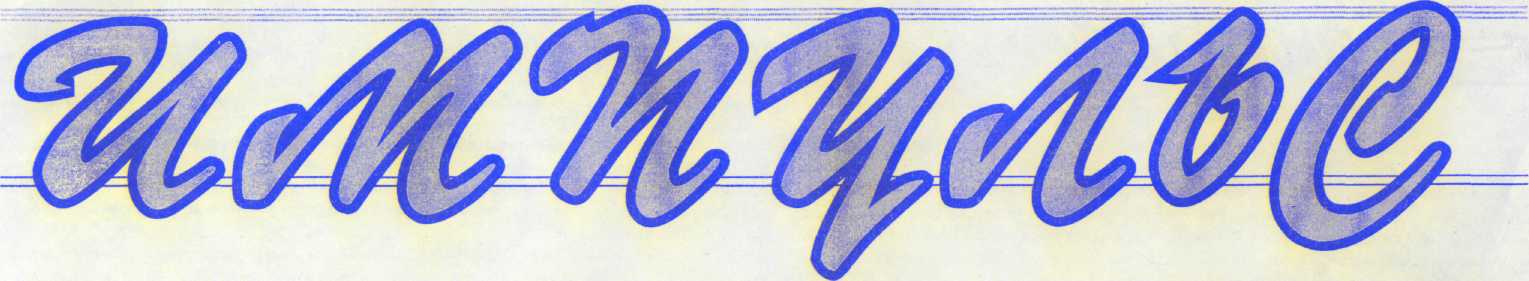 ВЕДОМОСТИ ОРГАНОВ МЕСТНОГО САМОУПРАВЛЕНИЯ Восточенского   сельсоветаГазета распространяется бесплатно 2 (165)                                                                                                      10.02 .2019КРАСНОЯРСКИЙ КРАЙ КРАСНОТУРАНСКИЙ РАЙОНВОСТОЧЕНСКИЙ СЕЛЬСКИЙ СОВЕТ ДЕПУТАТОВ    Р Е Ш Е Н И Е  30.01.2020                                                                      с.Восточное                                № 71-150-рО внесении изменений и дополненийВ решение Восточенского сельскогоСовета депутатов от 24.12.2019 г. № 70-146-р«О  бюджете муниципального образования Восточенский сельсовет на 2020 год и плановый период 2021-2022 годов»        На основании бюджетного кодекса РФ, в соответствии со ст. 23 Устава сельсовета, Восточенский сельский Совет депутатовРЕШИЛ:I. Внести в решение Восточенского сельского Совета депутатов «О  бюджете муниципального образования Восточенский сельсовет на 2020 год и плановый период 2021-2022 годов» от 24.12.2019 г. № 70-146-р следующие изменения:В ст. 1. Пункт 1.1. Цифры «10 759 153 руб. 86 коп.» Заменить цифрами «11 036 898 руб. 86 коп.»;Пункт 1.2. Цифры «10 759 153 руб. 86коп.» Заменить цифрами «11 051 660 руб. 15 коп.»;Пункт 1.3. Цифры «0  руб. 00коп.» Заменить цифрами «14 761 руб. 29 коп.»;Пункт 1.4. Цифры «0  руб. 00коп.» Заменить цифрами «14 761 руб. 29 коп.» (Приложение № 1 к Решению);Статья 11. Дорожный фонд.Утвердить  объем   бюджетных   ассигнований   дорожного  фондаМуниципального образования Восточенский сельсовет на 2020 год в сумме   413 700,00 рублей,  на 2021 год в сумме 121 900,00 рублей, на 2022  год в сумме 126 900,00 рублей.		Приложения № 1,2,4,5,6,7, изложить в новой редакции согласно приложениям № 1,2,3,4,5,6            II. Настоящее решение подлежит официальному опубликованию в газете «Импульс» (Ведомости органов местного самоуправления Восточенского сельсовета) и на официальном сайте Администрации Восточенского сельсовета не позднее 10 дней после их подписания и вступает в силу в день, следующий за днем его официального опубликования.ПОЯСНИТЕЛЬНАЯ ЗАПИСКАк решению Восточенского сельского Совета депутатов от 30.01.2020 г. № 71-150-р.           Согласно  решения Восточенского сельского Совета депутатов от  30.01.2020г. № 71-150-р «О внесении изменений и дополнений в решение сельского Совета депутатов «О бюджете муниципального образования Восточенский сельсовет на 2020 год и плановый период 2021 – 2022 годов»  № 70-146-р от 24.12.2019 г. внести изменения:ДОХОДЫ             1.Увеличить  общую сумму доходов на  277 745 рублей 00 копеекза счет увеличения целевых средств из краевого бюджета в том числе:             -КД 802 2 02 35 118 10 0000 150 «Субвенции бюджетам сельских поселений на осуществление первичного воинского учета на территориях, где отсутствуют военные комиссариаты», на сумму 9 700,00 руб.             -КД 802 2 02 29 999 10 7412 150 «Субсидии бюджетам сельских поселений на обеспечение первичных мер пожарной безопасности в рамках подпрограммы "Предупреждение, спасение, помощь населению в чрезвычайных ситуациях" государственной программы Красноярского края "Защита от чрезвычайных ситуаций природного и техногенного характера и обеспечение безопасности населения"», на сумму 45,00 руб.              -КД 802 2 02 29 999 10 7508 150 «Субсидии бюджетам сельских поселений на содержание автомобильных дорог общего пользования местного значения за счет средств дорожного фонда Красноярского края в рамках подпрограммы «Дороги Красноярья» государственной программы Красноярского края «Развитие транспортной системы», на сумму 143 000 рублей 00 коп             -КД 802 2 02 29 999 10 1060 150 «Субсидии бюджетам сельских поселений на реализацию мероприятий, направленных на повышение безопасности дорожного движения, за счет средств дорожного фонда Красноярского края в рамках подпрограммы «Региональные проекты в области дорожного хозяйства, реализуемые в рамках национальных проектов» государственной программы Красноярского края «Развитие транспортной системы», на сумму 125 000  рублей 00 копеек.РАСХОДЫ          Увеличить  общую сумму расходов на 292 506 рублей 29 копеек В том числе:1. За счет остатков собственных средств на счете муниципального образования Восточенский сельсовет на 1 января 2020 года в сумме 14 761 рубль 29 копеек - КБК 802 0310 76400S4120 244 «Софинансирование к расходам на обеспечение первичных мер пожарной безопасности в рамках непрограммных расходов Администрации Восточенского сельсовета» + 2 рубля 25 копеек- КБК 802 0113 7640081720 244  «Прочая закупка товаров, работ и услуг для обеспечения государственных (муниципальных) нужд» + 14 759 рублей 04 копеек2. За счет целевых средств из краевого бюджета на сумму 277 745 руб. 00 коп. По КБК 802 0310 7640074120 244 «Расходы на обеспечение первичных мер пожарной безопасности в рамках непрограммных расходов Администрации Восточенского сельсовета» + 45 рублей 00 копеекПо КБК 802 0203 7640051180 244 «Осуществление первичного воинского учета на территориях, где отсутствуют комиссариаты в рамках непрограммных расходов Администрации Восточенского сельсовета» + 9 700 рублей 00 копеек КБК 802 0409 764R310601 244 «Расходы на реализацию мероприятий, направленных на повышение безопасности дорожного движения, за счет средств дорожного фонда, в рамках непрограммных расходов Администрации Восточенского сельсовета» + 125 000.00 рублей- КБК 802 0409 7640075080 244 Расходы на содержание автомобильных дорог общего пользования местного значения за счет средств дорожного фонда, в рамках непрограммных расходов Администрации Восточенского сельсовета» + 143 000,00 рублей Перераспределение расходов:- КБК 802 0104 7640000210 244 «Прочая закупка товаров, работ и услуг для обеспечения государственных (муниципальных) нужд» - 328 000 рублей 00 копеек- КБК 802 0113 7640081720 244  «Прочая закупка товаров, работ и услуг для обеспечения государственных (муниципальных) нужд» +300 000 рублей 00 копеек- КБК 802 0409 76400S5080 244 «Софинансирование к расходам на содержание автомобильных дорог общего пользования местного значения, в рамках непрограммных расходов Администрации Восточенского сельсовета» + 2 000 рублей 00 копеек- КБК 802 0409 764R310601 244 «Софинансирование к расходам на реализацию мероприятий, направленных на повышение безопасности дорожного движения, за счет средств дорожного фонда, в рамках непрограммных расходов Администрации Восточенского сельсовета» + 26 000 рублей 00 копеек  Глава сельсовета _______________ Л.И.ПоленокПравила безопасности на водных объектахС целью профилактики происшествий и гибели людей на водоемах района в зимний период, спасатели Краснотуранской спасательной станции регулярно проводят профилактические рейды в местах массового выхода людей на лед. В ходе которых, спасатели проводят разъяснительные беседы с рыбаками-любителями  о мерах безопасного нахождения на замерзших водоемах, с вручением памяток с рекомендациями, как действовать в случае чрезвычайной ситуации. Особые опасения вызывает и нестабильная погода: оттепели и ветры которые мешают образованию прочного слоя льда. В связи с этим на круглосуточном дежурстве и в  рейдах    задействуется судно  на воздушной подушке «Хивус-10», которое способно выполнять задачи на любой ледовой поверхности, даже с наличием участков с  открытой водой, что позволяет спасателям оперативно прибыть и оказать помощь пострадавшим. Но учитывая большую протяженность ледовых полей  и рассредоточение рыбаков на   льду водоема, прибытие группы спасателей к месту вызова, имеет определенное время и  в этот период времени, сами рыбаки должны быть способны оказать первичные действия по оказанию помощи себе или человеку провалившемуся под лед:-   Рекомендуется иметь с собой спасательное средство в виде шнура длиной 12-15 метров, на одном конце которого закреплен груз весом 400-500 граммов, на другом изготовлена петля для крепления шнура на руку. Груз поможет забросить шнур к провалившемуся в воду товарищу, петля нужна для того, чтобы пострадавший мог надежнее держаться, продев ее под мышки,- спасательный жилет.  - Если вы все же провалились под лед,   нельзя поддаваться панике. Нужно придерживаться за край льда и выбираться в ту сторону, откуда пришли; выталкивайте свое тело на лед, помогая ногами, опираясь на согнутые в локтях руки, закиньте одну ногу на край льда, перекатываясь, отползите на 2-3 метра, встаньте и идите к ближайшему жилью.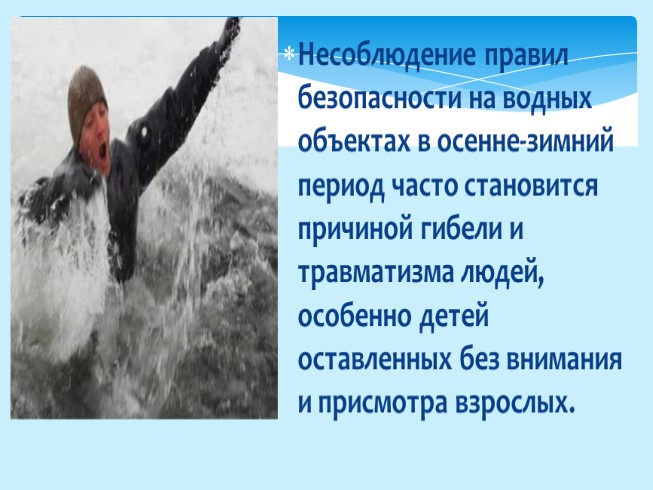 Необходимо хорошо знать водоем, избранный для рыбалки, для того, чтобы помнить, где на нем глубина не выше роста человека или где с глубокого места можно быстро выйти на отмель, идущую к берегу. Знать об условиях образования и свойствах льда в различные периоды зимы, различать приметы опасного льда, знать меры предосторожности и постоянно их соблюдать.  Не подходите к другим рыболовам ближе, чем на 3 метра. Не ходите рядом с трещиной или по участку льда, отделенному от основного массива несколькими трещинами, если вы слышите треск, нужно как можно  быстрее уйти с поверхности замерзшего водоема.  Быстро покиньте опасное место, если из пробитой лунки начинает бить фонтаном вода.Одна из самых частых причин трагедий на водоёмах – алкогольное опьянение.   Соблюдайте правила безопасности при использовании обогревательных приборов установленных в палатках.  Несоблюдение правил безопасности на водных объектах в  зимний период часто становится причиной гибели и травматизма людей.В случае происшествия звоните по телефону ЕДДС - 112 или 101.Начальник Краснотуранской спасательной станции                              В.А.  СелезнёвИМПУЛЬС» (ведомости                                                                      Учредители:                                                                                               Ответственный заорганов местного самоуправления                                                     Совет депутатов                                                                                         выпуск  зам. главыВосточенского сельсовета)                                                                  Восточенского сельсовета                                                                         Я.С.СоколоваГлава Восточенского сельсовета Председатель сельского	      Совета депутатов                                                                                   М.В.ГригорьевГлава Восточенского сельсовета                                    Л.И.Поленок